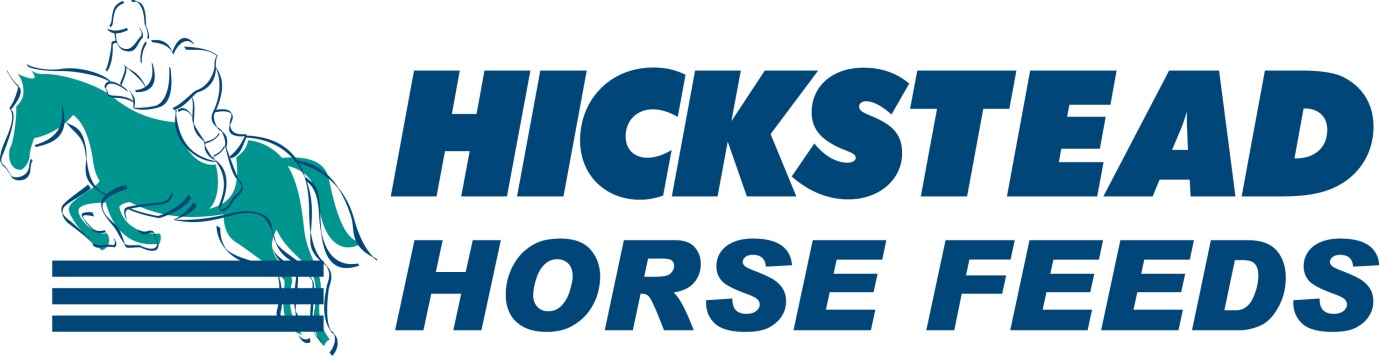 Horse Weighing ClinicAt For FarmersColomendy Ind EstateDenbigh LL16 5TA9.30am -12noon Saturday 20th of  February.Bring your horse/pony to be weighed and receive practical feeding advice under the watchful eye of our Equine Nutritionist.Feed offers on the day.No advanced booking needed. For more information please ring 01745 818310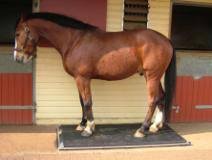 